  			ข้อมูลทั่วไปของหมู่บ้าน บ้านนาเจริญ หมู่ที่ 11

1. ประวัติความเป็นมาของหมู่บ้าน		บ้านนาเจริญ หมู่ที่ 11 ตำบลแม่เปา อำเภอพญาเม็งราย จังหวัดเชียงราย ก่อตั้งเมื่อวันที่ 12 มีนาคม พ.ศ. 2534 โดยแยกจากบ้านสบเปาหมู่ที่ 2 ตำบลแม่เปา อำเภอพญาเม็งราย จังหวัดเชียงราย มีพื้นที่ทั้งหมดประมาณ 5 ตารางกิโลเมตร มีเขตติดต่อ ทิศเหนือติดกับบ้านสบเปา หมู่ที่ 2 และบ้านสบเปาใหม่ หมู่ที่ 14  ตำบลแม่เปา ทิศใต้ติดกับบ้านนาเจริญใหม่ หมู่ที่ 19 ตำบลแม่เปา ทิศตะวันตกติดกับบ้านเหล่า 
หมู่4 ตำบลเม็งราย ทิศตะวันตกติดกับบ้านร่องเจริญ หมู่ที่ 11 ตำบลผางาม อำเภอเวียงชัย ประชาชนส่วนใหญ่ประกอบอาชีพเกษตรกรรม 		บ้านนาเจริญ มีผู้ดำรงตำแหน่งผู้ใหญ่บ้าน ดังนี้                        	1. นายสำราญ ปาคำ	 ดำรงตำแหน่งผู้ใหญ่บ้านคนแรก ตั้งแต่ พ.ศ. 2534 - 2545			2. นายวิชัย ศิลามณีวงค์ 	      ดำรงตำแหน่ง ตั้งแต พ.ศ. 2545 -2551			3. นายอานนท์ ณัฐธนาวรกมล   ดำรงตำแหน่ง ตั้งแต่ พ.ศ. 2551 -2563			4. นายบุญศรี สุขทองงาม        ดำรงตำแหน่ง ตั้งแต่ พ.ศ. 2563- ปัจจุบัน
2. ที่ตั้งและลักษณะภูมิประเทศ		เป็นที่ราบลุ่มและมีเนินเขาบางส่วนเหมาะสำหรับการทำนาและทำสวนพืชไร่ พืชยืนต้น  และพืชล้มลุก ลักษณะดินทั่วไปเป็นดินเหนียวสีคำบ้านนาเจริญ  หมู่ที่ 11 ตั้งอยู่ในตำบลแม่เปา  อำเภอพญาเม็งราย ห่างจากตัวอำเภอประมาณ 6 กิโลเมตร ห่างจากตัวจังหวัดประมาณ 40 กิโลเมตร                		มีอาณาเขตติต่อ 	ทิศเหนือ      ติดต่อกับ บ้านสบเปา หมู่ที่ 2 และบ้านสบเปา หมู่ที่ 14 ตำบลแม่เปา  		ทิศใต้ 	       ติดต่อกับ  บ้านนาเจริญใหม่ หมู่ที่ 19 ตำบลแม่เปา	ทิศตะวันออก ติดต่อกับ บ้านเหล่า หมู่ที่ 4 ตำบลเม็งราย	ทิศตะวันตก  ติดต่อกับ บ้านร่องเจริญ หมู่ที่ 11 ตำบลผางาม อำเภอเวียงชัย
3. แผนที่หมู่บ้าน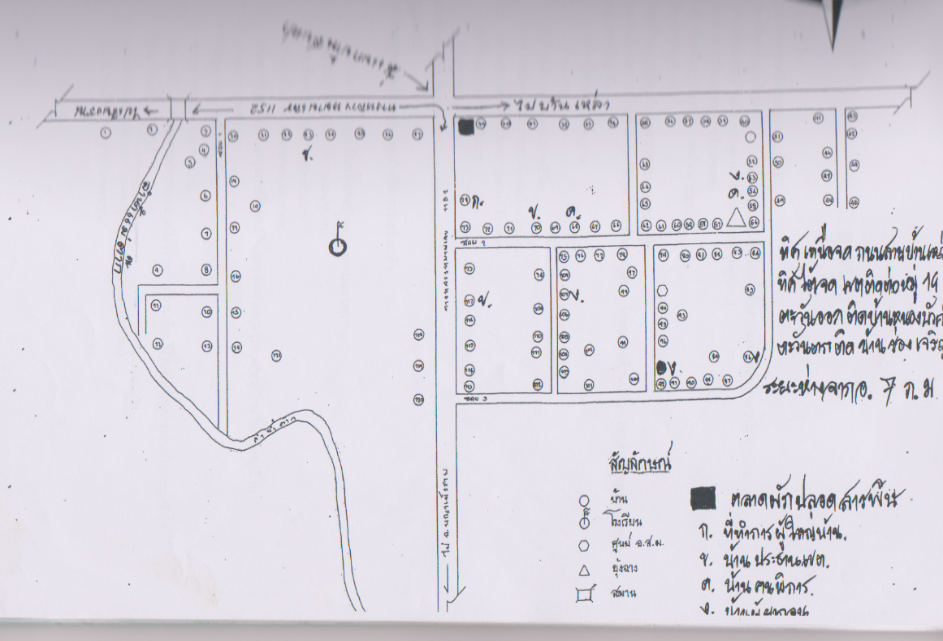 4.จำนวนประชากรและครัวเรือนข้อมูลประชากรตามทะเบียนราษฎร (สำนักงานทะเบียนอำเภอพญาเม็งราย)			จำนวนครัวเรือน	205	ครัวเรือน			ประชากรชาย	216	คน			ประชากรหญิง	216	คน				รวม	432	คน			ผู้สูงอายุ		114	คน				ผู้พิการ	 	24	คน			ผู้ว่างงาน	40	คน				ผู้ยากจน	   	3   	คน			ผู้ประสบปัญหา	3   	คน
5. บุคคลสำคัญของหมู่บ้าน
	 ผู้ใหญ่บ้าน :			นายบุญศรี  สุขทองงาม 	โทร.0861870279   	 ผู้ช่วยผู้ใหญ่บ้าน :		1. นายสุปวัติ  ชาวสวน             โทร.0958186707		 			2. นางสาวนิศาชล  กาบทอง	โทร.0849351256					3. นายณัฐวัฒน์  สนิทภักดี	โทร.0892618509  	 สมาชิกสภา อบต.		นายบุญทัน  สายธิวงค์		โทร.083-1826532	 กรรมการหมูบ้าน :		1. นายบุญศรี สุขทองงาม		โทร.0861870279					2. นายสิทธิศักดิ์ รักแม่       	โทร.061-4355474					3. นายสากล คำยวง		โทร.081-9503878					4. นายยสินทร บุญเทพ		โทร.090-8939594					5. นายจันทร์แก้ว สมร่าง		โทร.089-8350357	 แพทย์ประจำตำบล		นายชินรัตน์  สมรวย 		โทร.0856263180  	 ประธานกลุ่ม/เขต		1.เขตเหนือโรงเรียน: นายสมบูรณ์ ยะขัติ  					2.เขตสันทุ่งก้างใต้: นายอานนท์ คำเฟย  					3.เขตสันทุ่งก้างเหนือ: นายนงเยาว์ สะท้าน	รายชื่อคณะกรรมการกองทุนหมู่บ้าน			1. นายอานนท์  คำเฟย		ประธาน			2. นายธวัชชัย  กาวัง		รองประธาน					3. นายสุปวัติ  ชาวสวน		เลขา			4. นางจันทร์ธิรา  สุขทองงาม	เหรัญญิก			5. นางประทุมมา  สายธิวงค์	ผู้ช่วยเหรัญญิก			6. นายปรีชา  กาบเงิน		กรรมการ			7. นายสากล  คำยวง		กรรมการ						8. นายศักดิ์  จักดี		กรรมการ					9. นางสาวนิศาชล  กาบทอง	กรรมการ			10.นางสุพิน  งามบ้าน		กรรมการ					11.นางละเอียด  ศิลามณีวงค์  	กรรมการ			12.นางปิยะณี  ตันลุง		กรรมการ			รายชื่อ อาสาสาธารณะสุขประจำหมู่บ้าน (อสม.) 		 	1. นางบุญปั๋น  ชื่นสมบัติ		ประธาน			2. นางเทียม  ยะขัติ		รองประธาน			3. นางสุพิน  งามบ้าน		เลขา			4. นางจุรีรัตน์  หัวนา		เหรัญญิก			5. นายแสง  รักษาดี		อสม.						6. นางผุสดี  ต่อมแก้ว		เลขา	         		7. นางดี  ศรีกันชัย		เหรัญญิก				         		8. นางพิมพ์พา  ขันแก้ว		อสม.	         		9. นางละเอียด  ศิลามณีวงค์       อสม.                 		10. นางปิยณี  ตันลุง		อสม.			         		11.นางสุภัค  เวียนรอบ		อสม.	รายชื่อชุดรักษาความสงบในหมู่บ้าน (ชรบ.)			1. นายเรียว  สมร่าง		หัวหน้าทีม			2. นายสุประวัติ  ชาวสวน	ชรบ.			3. นายสมบูรณ์  ยะขัติ		ชรบ.			4. นายไพร  ละอองเอก		ชรบ.			5. นายอุดม  รักป่า		ชรบ.			6. นายสากล  คำยวง		ชรบ.			7. นายมงคล  คำยวง		ชรบ.			8. นายจันทร์แก้ว  สมร่าง		ชรบ.			9. นายวิทยา  เวียนรอบ		ชรบ.			10. นายอาจ  ชมพู		ชรบ.			11. นายมิตร  สุระชัย		ชรบ.			12.นายรุ่งธรรม  ชัยชนะ		ชรบ.			13. นายยงยุทธ  ไชยลังกา	ชรบ.         	รายชื่อชุดคณะทำงานพัฒนาบทบาทสตรี			1. นางภพนภา  สมรวย		ประธาน			2. นางสาวมาลัย  ยะจินดา	รองประธาน			3. นางสาววิวาห์  รักษา		เลขา			4. นางประทุมมา  สายธิวงค์	กรรมการ			5. นางสุพิน  งามบ้าน		กรรมการ					6. นางบุญปั๋น  ชื่นสมบัติ		กรรมการ			7. นางผุสดี  ต่อมแก้ว		กรรมการ			8. นางจันทร์ธิรา  สุขทองงาม	กรรมการ			9. นางบุญฉลวย  ใจเย็น		กรรมการ			10. นางพิทยา  สายธิวงค์ 	กรรมการ			11. นางอัมรา  คำเฟย		กรรมการ			12. นางแสงแก้ว  รักขัน		กรรมการ 6.วัฒนธรรมและประเพณีที่สำคัญของหมู่บ้าน
	ประเพณีทำบุญตักบาตรส่งท้ายปีเกา ต้อนรับปีใหม่		ประเพณีสงกรานต์	ประเพณีรดน้ำดำหัว		ประเพณีเลี้ยงผีบ้านผีเฮือน/เลี้ยงผีปู่ย่า	ประเพณีเข้าพรรษา	ประเพณียี่เป็ง	ประเพณีตักบาตรเทโวโรหะนะ	สู่ขวัญ/ส่งเคราะห์	สืบชตาปฏิทินฤดูกาล7. การประกอบอาชีพ
 		ภาคเกษตร	 					ทำนา	50	คน				ทำไร	5	คน				ทำสวน	162	คน				ประมง	10	คน				ปศุสัตว	15	คน		 นอกภาคเกษตร						รับราชการ เจ้าหน้าที่ของรัฐ	5	คน				พนักงานบริษัท	10	คน				รับจ้างทั่วไป	15	คน				ค้าขาย		12	คน				ธุรกิจส่วนตัว	15	คน				กำลังศึกษา	59	คน						สรุป : ประชากรส่วนใหญ่ ประกอบอาชีพหลัก คือ เกษตรกรรม ทำสวน ทำนา  จำนวน 212 คนอัตราจ้างแรงงานในหมูบ้านวันละ 300-350 บาท  ประชากรมีรายไดเฉลี่ย 68,570  บาท/คน/ป8. ภูมิปัญญาท้องถิ่น 
	ผู้มีความรู ภูมิปัญญาท้องถิ่น (ปราชญ์ชาวบ้าน)	แพทย์แผนไทย/สมุนไพร/หมอพื้นบ้าน ไดแก	1. ชื่อ : นางฟองแก้ว  สมจิต   มีความสามารถด้าน : นวดแผนไทย/หมอยาสมุนไพร ที่อยู่ : บ้านเลขที่ 18 ม.11 ต.แม่เปา อ.พญาเม็งราย จ.เชียงราย หมายเลขโทรศัพท์ 087-1882363	2. ชื่อ : นายสนั่น  รักษา  มีความสามารถด้าน: หมอพื้นบ้านที่อยู่ : บ้านเลขที่ 27 ม.11 ต.แม่เปา อ.พญาเม็งราย จ.เชียงราย หมายเลขโทรศัพท์ 083-5659757	ผู้อนุรักษ์ศิลปวัฒนธรรม/ประเพณีท้องถิ่น ไดแก	1.ชื่อ : นายวรุฒม์  ไกรษร มีความสามารถด้าน: ค่าว, หมอสู่ขวัญ ที่อยู่: บ้านเลขที่ 54 ม.11 ต.แม่เปา อ.พญาเม็งราย จ.เชียงราย หมายเลขโทรศัพท์ 098-7562764	งานฝีมือต่าง ๆ เช่น ช่างไม ช่างปั้น ช่างแกะ หัตถกรรม จักสาน ทอผ้า เป็นต้น ไดแก	1. ชื่อ : นายล้วน  ปิมแปง  มีความสามารถด้าน: เฟอร์นิเจอร์ที่อยู่ : บ้านเลขที่ 47 ม.11 ต.แม่เปา อ.พญาเม็งราย จ.เชียงราย หมายเลขโทรศัพท์ 061-6960407	2. ชื่อ : นายอิ่น  กาบหยวก  มีความสามารถด้าน : จักสานที่อยู่ : บ้านเลขที่ 8 ม.11 ต.แม่เปา อ.พญาเม็งราย จ.เชียงราย หมายเลขโทรศัพท์ 081-5314012	ผู้มีความสามารถการเกษตร เช่น การเพาะปลูก ขยายพันธุ การปรับใช้เทคโนโลยี ไดแก	1. ชื่อ : นายมงคล  คำยวง  มีความสามารถด้าน : ขยายพันธุ การเพาะปลูก ที่อยู่ : บ้านเลขที่ 87 ม.11 ต.แม่เปา อ.พญาเม็งราย จ.เชียงราย หมายเลขโทรศัพท์090-1392148	2. ชื่อ : นายคำ  โพธิ์ศรีพิพัฒ   มีความสามารถด้าน เสียบยอดกิ่งไม้ ที่อยู่ : บ้านเลขที่ 88 ม.11 ต.แม่เปา อ.พญาเม็งราย จ.เชียงราย หมายเลขโทรศัพท์ 080-7840332	ผู้มีความสามารถด้านการถนอมอาหาร ไดแก	1. ชื่อ : นางสุข  ชาวสวน    มีความสามารถด้าน : การทำแหนม ทำปลาร้าที่อยู่ : บ้านเลขที่ 74 ม.11 ต.แม่เปา อ.พญาเม็งราย จ.เชียงราย	หมายเลขโทรศัพท์ 084-4823881	2. ชื่อ : นางเทียมอินทร์  วงค์เจริญ   มีความสามารถด้าน : การทำแคบหมู ที่อยู่ : บ้านเลขที่ 64 ม.11 ต.แม่เปา อ.พญาเม็งราย จ.เชียงราย หมายเลขโทรศัพท์ 080-5992519	 ผู้มีความสามารถด้านความเชื่อ โหราศาสตร ไสยศาสตร ไดแก	 1. ชื่อ : นางศรีนวล  โพธิ์ศรีพิพัฒ มีความสามารถด้าน : หมอดูหม้อนึ่งที่อยู่:บ้านเลขที่ 88 ม.11 ต.แม่เปา อ.พญาเม็งราย จ.เชียงราย หมายเลขโทรศัพท์ 080-7840332  	ผู้มีความสามารถด้านการบริหารจัดการกลุม ไดแก	1. ชื่อ: นายอานนท์ คำเฟย   มีความสามารถด้าน: บริหารจัดการกลุมที่อยู่ : บ้านเลขที่ 103 ม.11 ต.แม่เปา อ.พญาเม็งราย จ.เชียงราย หมายเลขโทรศัพท์ 098-7851103		2. ชื่อ : นางภพนภา  สมรวย มีความสามารถด้าน : บริหารจัดการกลุมที่อยู่ : บ้านเลขที่ 81 ม.11 ต.แม่เปา อ.พญาเม็งราย จ.เชียงราย หมายเลขโทรศัพท์ 085-7213191	ผู้มีความสามารถด้านอื่นๆ ได้แก่       	1. ชื่อ: นายปั๋น  แก้วใหม่ มีความสามารถด้าน: ดนตรีอิเลคโทน    ที่อยู่:บ้านเลขที่ 71 ม.11 ต.แม่เปา อ.พญาเม็งราย จ.เชียงราย หมายเลขโทรศัพท์ 088-4031254        	2. ชื่อ: นายวรุฒม์  ไกรษร มีความสามารถด้าน: ดนตรีซึง     ที่อยู่:บ้านเลขที่ 54 ม.11 ต.แม่เปา อ.พญาเม็งราย จ.เชียงราย หมายเลขโทรศัพท์ 098-7562764	3. ชื่อ: นายอิ่น  กาบหยวก มีความสามารถด้าน: ทำไม้กวาดทางมะพร้าว    ที่อยู่:บ้านเลขที่ 8 ม.11 ต.แม่เปา อ.พญาเม็งราย จ.เชียงราย หมายเลขโทรศัพท์ 081-5314012	4. ชื่อ: นายสมบูรณ์  ยะขัติ มีความสามารถด้าน: ทำไม้กวาดดอกหญ้า   ที่อยู่:บ้านเลขที่ 10 ม.11 ต.แม่เปา อ.พญาเม็งราย จ.เชียงราย หมายเลขโทรศัพท์ 062-2799936	5. ชื่อ:นายฐิติพันธ์  ชาวนา มีความสามารถด้าน: เย็บปักถักร้อย  งานฝีมือ     ที่อยู่:บ้านเลขที่ 33 ม.11 ต.แม่เปา อ.พญาเม็งราย จ.เชียงราย หมายเลขโทรศัพท์ 098-8015520
9. กลุ่มองค์กร กองทุนในชุมชน
	กองทุนหมูบ้าน (กองทุนเงินล้าน)		ปัจจุบันมีเงินทุน	2,200,000	บาท	กองทุนกลางพัฒนาหมูบ้าน/ตลาดชุมชน	ปัจจุบันมีเงินทุน	    570,000	บาท	กองทุนธนาคารข้าว			ปัจจุบันมีเงินทุน	    75,000	บาท	กลุ่มออมทรัพย์เงินหุ้น/สัจจะ		ปัจจุบันมีเงินทุน	1,635,758	บาท	กลุ่มทำแหนม				ปัจจุบันมีเงินทุน	   100,000	บาท10. สถานที่ท่องเที่ยวหรือสถานที่สำคัญ
	สถานที่สำคัญ ได้แก่		1. โรงเรียนชุมชนบ้านสบเปา		2. วัดป่าเย็นบุญ		3. ตลาดสดบ้านนาเจริญ		4. ป่าสุสานชุมชนบ้านสบเปา	  
11. ผลิตภัณฑ์ชุมชน
	-แหนมหมู	
12. สถานบริการในชุมชน
	โรงเรียน	1	แหง	คือ โรงเรียนชุมชนบ้านสบเปา	วัด	1	แหง	คือ วัดป่าเย็นบุญ	ตลาด	1	แหง	คือ ตลาดสดชุมชนบ้านนาเจริญ	ป่าสุสาน 1	แห่ง	ใช้ในการประกอบพิธีฌาปนกิจ ชุมชน หมู่ที่ 2, หมูที่ 6, หมู่ที่ 11, หมู่ที่ 14, 
				หมู่ที่ 19 และ หมู่ที่ 20	ศาลากลางบาน/หองสมุด/ศูนยการเรียนรูชุมชน  1     แห่ง				รานคา/รานอาหาร	5	แหง	ร้านตัดผม    1	แห่ง	ร้านซ่อมรถ   1	แห่ง	ร้านซ่อมอุปกรณ์การเกษตร   1	แห่ง
13. แหล่งน้ำที่สำคัญ
	แหล่งน้ำสาธารณะ ได้แก่ 		1. ลำน้ำแม่ต๊าก เป็นแม่น้ำสายหลักที่หล่อเลี้ยงชุมชนตำบลแม่เปา โดยมีต้นน้ำมาจากอ่างเก็บน้ำแม่ต๊าก ตำบลคอนศิลา อำเภอเวียงชัย ไหลผ่านไปยังพื้นที่ต่างๆหลายตำบลในเขตพื้นที่อำเภอเวียงชัย และอำเภอพญาเม็งราย ซึ่งบ้านนาเจริญ หมู่ที่ 11 เป็นอีกหนึ่งหมู่บ้านที่ได้รับประโยชน์จากลำแม่น้ำต๊ากแห่งนี้ โดยส่วนใหญ่จะใช้เพื่อการเกษตร เป็นแหล่งอาหารของคนในชุมชน  ใช้ในการประมงเพาะเลี้ยงสัตว์น้ำ พันธุ์ปลา รวมถึงเป็นแหลงอนุรักษ์ลำน้ำ 		2. ลำน้ำร่องเบี้ย เป็นลำน้ำที่ไหลเชื่อมกับลำน้ำตาก ใช้ประโยชน์ในการทำเกษตรกรรมและเป็นแหล่งหากินของคนในชุมขน 		3. ลำเหมืองน้ำเปา ใช้ประโยชน์ในการทำเกษตรกรรมและเป็นแหล่งหากินของคนในชุมขน		4. ลำเหมืองก๊อดยาว ใช้ประโยชน์ในการทำเกษตรกรรมและเป็นแหล่งหากินของคนในชุมขน	แหล่งน้ำในการอุปโภคบริโภค ได้แก่		บ่อน้ำตื้น 20 แห่ง		บ่อน้ำสาธารณะ 1 แห่ง		บ่อประปาบาดาล 1 แห่ง
14. การคมนาคม
 	ถนนลาดยาง	1	เสน	ระยะทาง	3	กิโลเมตร	ถนนคอนกรีต	6	เสน	ระยะทาง	5	กิโลเมตร	มีซอยทั้งหมด 	8 	ซอย	ห่างจากอำเภอพญาเม็งราย  6	กิโลเมตร		ห่างจาก อบต. แม่เปา  1	 กิโลเมตร
15. ป่าไม้ที่สำคัญ
	1. ป่าชุมชนบ้านนาเจริญ 	2. ป่ามะขม	3. ป่าก๊อต16. พื้นที่การเกษตรจำนวน 1,340 ไร่
	แบ่งเป็นพื้นที่ในการเพราะปลูก ดังนี้		นาข้าว 1,000 ไร่		สวนยางพารา 300 ไร่		ไร่นาสวนผสม 10 ไร่
		สวนปาล์ม 20 ไร่17. ด้านการปศุสัตว์		เลี้ยงสุกร  6  ตัว		เลี้ยงโค 22 ตัว		เลี้ยงกระบือ  4  ตัว		เลี้ยงปลา  30 บ่อ		เลี้ยงแพะ   3  ตัว		เลี้ยงไก่  55 ครัวเรือน	เดือนเรื่องมกราคม1. เริ่มต้นปีใหม่กุมภาพันธ์ 1. ทำสวน 2. ทำไร่มีนาคม 1. เกิดภาวะแห้งแล้ง 2. ไฟไหม้ป่าเมษายน 1. ประเพณีสงกรานต์   2. ประเพณีรดน้ำดำหัวผู้สูงอายุ   3. เลี้ยงผีบ้านผีเฮือน/เลี้ยงผีปู่ย่าพฤษภาคม1. ทำนาปี2. เข้าสู่ฤดูฝน มีลมพายุมิถุนายน1. ทำนากรกฎาคม1 .เก็บเกี่ยวผลผลิต (ลำไย)2. เข้าพรรษา3. ไข้เลือดออกสิงหาคม1. ลมพายุ2. น้ำท่วมพื้นที่การเกษตรกันยายน1. ปลายฝนตนหนาวตุลาคม 1. ออกพรรษา2. เก็บเกี่ยวข้าว3. เข้าสู่ฤดูหนาวพฤศจิกายน1. เก็บเกี่ยวข้าว 2. ประเพณียี่เป็ง,ลอยกระทงธันวาคม1. วันส่งท้ายปีเก่า ต้อนรับปีใหม่